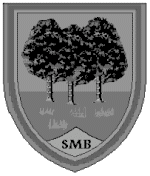 Colegio Santa María del Bosque               		EXAMEN  2ªEVALUACIÓN MATEMÁTICAS 3ºESONombre y Apellidos					   		               4 Marzo 201611. Calcula el área de cada de las figuras geométricas que aparecen en el tangram. (1 punto)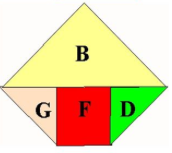 Colegio Santa María del Bosque               		EXAMEN  2ªEVALUACIÓN MATEMÁTICAS 3ºESONombre y Apellidos					   		               4 Marzo 2016Halla el área de la base, el área lateral, el área total y el volumen de un cono cuya generatriz mide 10 cm y el radio de su base es de 6 cm. (1 punto)Un abeto proyecta una sombra de 7 metros y mide 10 metros de altura, cuánto medirá un olivo que proyecta una sombra de 4 metros. (1 punto)Simplifica las siguientes fracciones algebraicas: (1 punto)Resuelve las siguientes ecuaciones: (1 punto1)Resuelve por el método que prefieras: (1 punto)Resuelve gráficamente el siguiente sistema de ecuaciones: (0,5 puntos)Indica el tipo de sistema que es cada sistema de ecuaciones.El doble de un número más la mitad de otro suman 7; y, si sumamos 7 al primero de ellos, obtenemos el quíntuplo del otro. Plantea un sistema de ecuaciones y resuélvelo para hallar dichos números (1 punto)Resuelve la siguiente operación: (0,5 puntos)Aplica las igualdades notables (1 punto)Dados los puntos A(-3,2) y B(1,5) (0,5 puntos)Calcula las coordenadas del vector AB.Calcula el módulo del vector AB.